JUCĂRII  DIN  MATERIALE  RECICLABILEPăpuși pe lingura de lemn( puteți folosi șervețele, cârpe, fire de ață)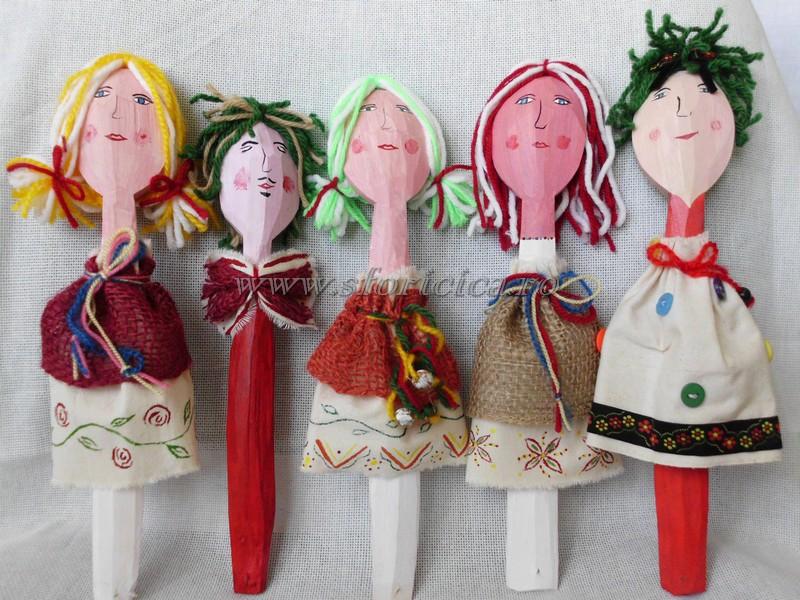 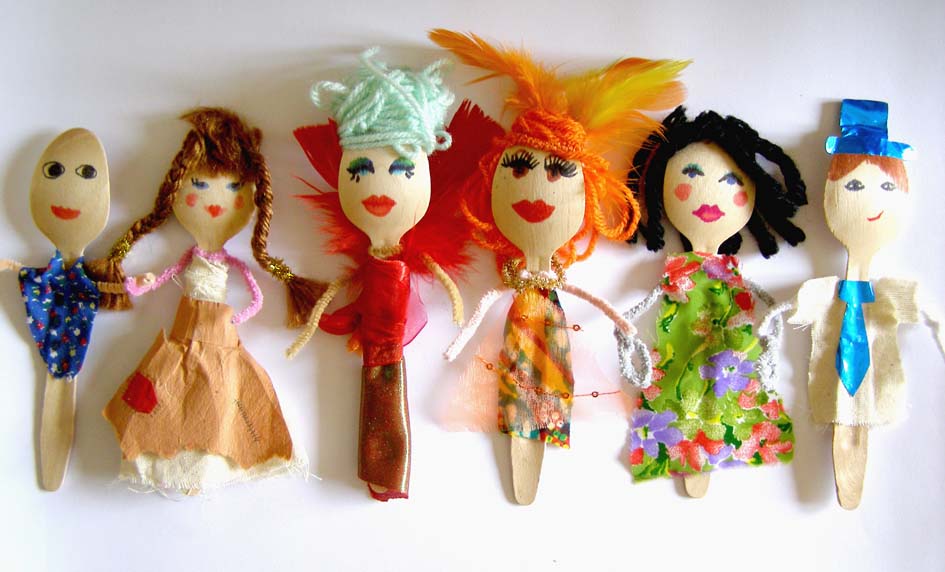 Roboței  din  carton ( puteți  folosi  cutii de la medicamente, role de hârtie igienică, etc)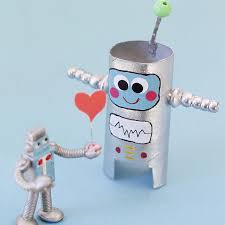 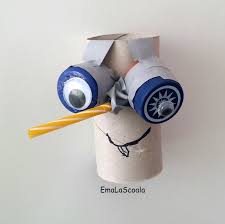 Pentru alte idei puteți să consultați pagina GOOGLE.  Pozați lucrările  si trimiteți-le pe grupul clasei până  vineri, 3 aprilie.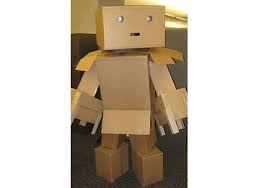 